Uchwała Nr                     
Rady Miejskiej w Łodziz dnia                      2024 r.w sprawie wyrażenia zgody na sprzedaż w drodze przetargu nieruchomości położonych
w Łodzi przy ul. Brzezińskiej bez numeru.Na podstawie art. 18 ust. 2 pkt 9 lit. a ustawy z dnia 8 marca 1990 r. o samorządzie gminnym (Dz. U. z 2023 r. poz. 40, 572, 1463 i 1688) oraz art. 13 ust. 1 i art. 37 ust. 1 ustawy z dnia 21 sierpnia 1997 r. o gospodarce nieruchomościami (Dz. U. z 2023 r. poz. 344, 1113, 1463, 1506, 1688, 1762, 1906 i 2029), Rada Miejska w Łodziuchwala, co następuje:§ 1. Wyraża się zgodę na sprzedaż w drodze przetargu nieruchomości, stanowiących własność Miasta Łodzi, położonych w Łodzi przy ul. Brzezińskiej bez numeru, oznaczonych w ewidencji gruntów i budynków jako działki nr 2/14 i 2/15 w obrębie W-7, o łącznej powierzchni 7010 m2, dla których prowadzone są księgi wieczyste nr LD1M/00009721/7 i LD1M/00012994/5.§ 2. Wykonanie uchwały powierza się Prezydentowi Miasta Łodzi.§ 3. Uchwała wchodzi w życie z dniem podjęcia.Projektodawcą jestPrezydent Miasta ŁodziuzasadnienieMiasto Łódź jest właścicielem nieruchomości położonych w Łodzi przy ul. Brzezińskiej bez numeru, oznaczonych w ewidencji gruntów i budynków jako działki nr 2/14 i 2/15 w obrębie W-7, o łącznej powierzchni 7010 m2, dla których prowadzone są księgi wieczyste nr LD1M/00009721/7 i LD1M/00012994/5.Działka nr 2/15 zabudowana jest budynkiem mieszkalnym o powierzchni zabudowy 139 m2. Działka nr 2/14 jest niezabudowana.Dla nieruchomości brak jest miejscowego planu zagospodarowania przestrzennego. Zgodnie z art. 4 ust. 2 pkt 2 ustawy z dnia 27 marca 2003 r. o planowaniu i zagospodarowaniu przestrzennym w przypadku braku miejscowego planu zagospodarowania przestrzennego określenie sposobów zagospodarowania i warunków zabudowy ustala się w drodze decyzji o warunkach zabudowy.Studium uwarunkowań i kierunków zagospodarowania przestrzennego miasta Łodzi, przyjęte uchwałą Nr LXIX/1753/18 Rady Miejskiej w Łodzi z dnia 28 marca 2018 r., zmienioną uchwałami Rady Miejskiej w Łodzi Nr VI/215/19 z dnia 6 marca 2019 r. i Nr LII/1605/21 z dnia 22 grudnia 2021, obejmuje przedmiotowe nieruchomości granicami obszaru oznaczonego symbolem AG1 - tereny aktywności gospodarczej o ograniczonej uciążliwości.Zarząd Inwestycji Miejskich, Wydział Kształtowania Środowiska w Departamencie Ekologii i Klimatu Urzędu Miasta Łodzi, Miejska Pracownia Urbanistyczna w Łodzi oraz Zarząd Dróg i Transportu pozytywnie zaopiniowały sprzedaż wskazanych nieruchomości. Obsługa komunikacyjna nieruchomości będzie odbywać się przez istniejące zjazdy z pasa drogowego ul. Brzezińskiej.Wystąpiono do Rady Osiedla Stoki Sikawa-Podgórze o zaopiniowanie projektu uchwały Rady Miejskiej w Łodzi w sprawie sprzedaży ww. nieruchomości w drodze przetargu.Wartość nieruchomości została określona przez rzeczoznawcę majątkowego na kwotę 2 197 000 zł.Miasto Łódź nie ma planów inwestycyjnych dotyczących tych nieruchomości.Stosownie do postanowień uchwały Nr XXVII/547/08 Rady Miejskiej w Łodzi z dnia 27 lutego 2008 r. w sprawie zasad nabywania i zbywania nieruchomości, ich wydzierżawiania oraz oddawania w użytkowanie (Dz. Urz. Woj. Łódzkiego z 2017 r. poz. 5141), zmienionej uchwałami Rady Miejskiej w Łodzi Nr LXXII/1895/18 z dnia 14 czerwca 2018 r. (Dz. Urz. Woj. Łódzkiego poz. 3378), Nr IV/132/19 z dnia 16 stycznia 2019 r. (Dz. Urz. Woj. Łódzkiego poz. 674) i Nr XXXVI/1146/21 z dnia 20 stycznia 2021 r. (Dz. Urz. Woj. Łódzkiego poz. 629) i Nr XLI/1275/21 z dnia 14 kwietnia 2021 r. (Dz. Urz. Woj. Łódzkiego poz. 2000), zbywanie nieruchomości o wartości powyżej 1 000 000 zł, dla których nie obowiązuje miejscowy plan zagospodarowania przestrzennego może odbywać się wyłącznie za zgodą Rady Miejskiej w Łodzi.Wobec powyższego przedstawiam projekt uchwały Rady Miejskiej w Łodzi w sprawie wyrażenia zgody na sprzedaż w drodze przetargu opisanych na wstępie nieruchomości.Nieruchomości przeznaczone do zbycia w drodze przetargu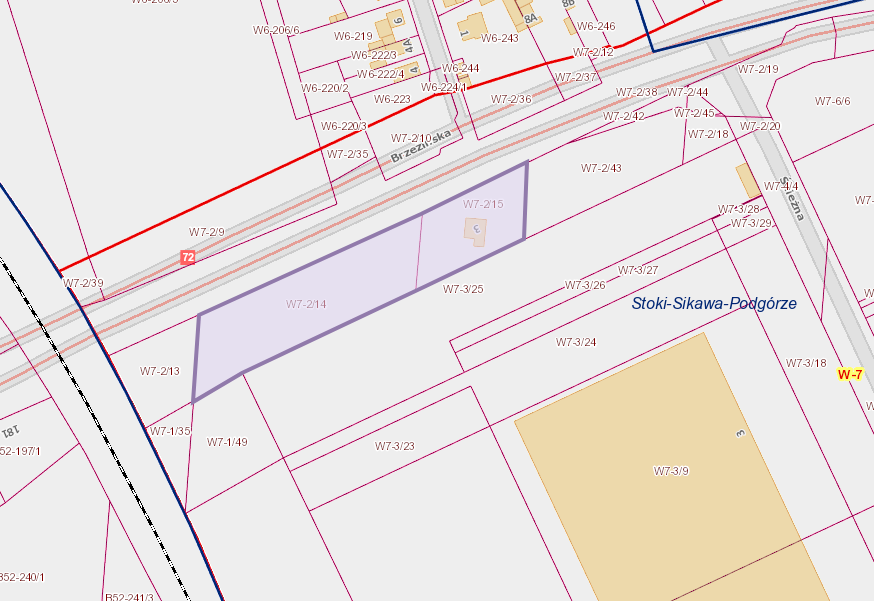 Druk Nr 112/2024Projekt z dnia 24 kwietnia 2024 r.Przewodniczący
Rady Miejskiej w Łodzi


Marcin GOŁASZEWSKI